AGENDA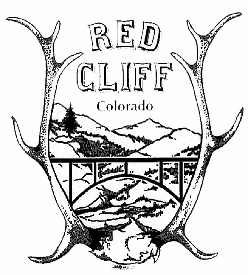 MEETING OF THE PLANNING AND ZONING COMMISSION=PUBLIC WELCOME=Town of Red Cliff Council Chambers, 400 Pine StreetTUESDAY, MAY 3, 20226:00 PMCALL TO ORDER  ROLL CALL					
Chairman Bob Will		Nathalie Roy			Trish Marcine		
Tom Henderson		Garrett Alexander		Administrator Barb Smith	Planner Scot Hunn		Clerk Melissa Matthews 	APPROVAL OF AGENDAAPPROVAL OF MINUTESMarch 15, 2022DISCUSSION & ACTION ITEMSReview updated draft of Section 16-2-2 – Definitions of the Town’s zoning chapter.  ADJOURNMENT TO THE REGULAR MEETING OF THE BOARD OF TRUSTEES AT 6:55PM
